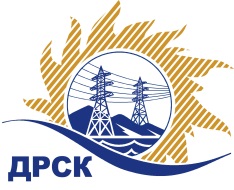 Акционерное Общество«Дальневосточная распределительная сетевая  компания»ПРОТОКОЛ № 650/УКС-ВП Закупочной комиссии по выбору победителя открытого запроса цен на право заключения договора на выполнение на поставку «Вводы высоковольтные (Аварийный запас)» (закупка 1254 раздела 1.2. ГКПЗ 2018 г.)  ЕИС № 31806936154Форма голосования членов Закупочной комиссии: очно-заочная.ПРИСУТСТВОВАЛИ: члены постоянно действующей Закупочной комиссии АО «ДРСК»  1-го уровня.ВОПРОСЫ, ВЫНОСИМЫЕ НА РАССМОТРЕНИЕ ЗАКУПОЧНОЙ КОМИССИИ: Об утверждении цен поступивших заявок Участников.О признании заявок соответствующими условиям Документации о закупке.О ранжировке заявокО выборе победителя закупки.РЕШИЛИ:По вопросу № 1Признать объем полученной информации достаточным для принятия решения.Утвердить цены, полученные до окончания срока подачи заявок.По вопросу № 2Признать заявки ООО "Масса" ИНН/КПП 5017013857/501701001 ОГРН 1035003056065ООО "Триумф" ИНН/КПП 7720675401/770301001 ОГРН 1107746000702ООО "ТОРГОВЫЙ ДОМ "ПЕРМСНАБ" ИНН/КПП 5904124930/590401001 ОГРН 1055901641179соответствующими условиям Документации о закупке и принять их к дальнейшему рассмотрению.По вопросу № 3Утвердить ранжировку заявок:По вопросу № 4Признать победителем закупки,  участника, занявшего первое место в итоговой ранжировке по степени предпочтительности для Заказчика: ООО "ТОРГОВЫЙ ДОМ "ПЕРМСНАБ" г. Пермь на условиях: стоимость заявки 1 877 000.00 руб. без учета НДС,  2 214 860.00 руб. с учетом НДС. Условия оплаты: в течение 30 (тридцати) календарных дней с даты  подписания товарной накладной (ТОРГ-12). Срок поставки:  до 15.12.2018 с правом досрочной поставки. Гарантия на поставляемую продукцию: в течение на 60 месяцев с момента ввода оборудования в эксплуатацию. Срок службы: 30 лет. Срок действия оферты: до 31.12.2222 г.Инициатору договора обеспечить подписание договора с Победителем не ранее чем через 10 (десять) дней после публикации протокола выбора победителя закупки.Секретарь Закупочной комиссии 1 уровня  		                                     М.Г.ЕлисееваЧувашова О.В.(416-2) 397-242г.  Благовещенск«17»  октября 2018№п/пНаименование Участника закупки Цена заявки на участие в закупке, руб. без НДС / с НДС ООО "Масса" 
ИНН/КПП 5017013857/501701001 ОГРН 10350030560651 974 000.00 / 2 329 320.00ООО "Триумф" 
ИНН/КПП 7720675401/770301001 ОГРН 11077460007021 880 000.00 / 2 218 400.00ООО "ТОРГОВЫЙ ДОМ "ПЕРМСНАБ" 
ИНН/КПП 5904124930/590401001 ОГРН 10559016411791 877 000.00 / 2 214 860.00Место в ранжировкеНаименование участника и его адресОкончательная цена заявки,  руб. без НДС / с НДСВозможность применения приоритета в соответствии с 925-ПП1 местоООО "ТОРГОВЫЙ ДОМ "ПЕРМСНАБ" 
ИНН/КПП 5904124930/590401001 ОГРН 10559016411791 877 000.00 / 2 214 860.00нет2 местоООО "Триумф" 
ИНН/КПП 7720675401/770301001 ОГРН 11077460007021 880 000.00 / 2 218 400.00нет3 местоООО "Масса" 
ИНН/КПП 5017013857/501701001 ОГРН 10350030560651 974 000.00 / 2 329 320.00нет